ROTINA QUINZENAL –MÚSICA - PRÉ-ESCOLA “Farid Salomão”Professor: Juliano ** Turma(s): Etapas 1-A, 1-B, 2-A e 2-BATIVIDADE PRESENCIAL – Rodízios: 20/09 a 24/07 * 27/09 a 01/10 de 2021ROTINA QUINZENAL – MÚSICA- PRÉ-ESCOLA “Farid Salomão”Professor: Juliano ** Turma(s): Etapas 1-A, 1-B, 2-A e 2-BATIVIDADEREMOTA – Rodízios: 20/09 a 24/07 * 27/09 a 01/10 de 2021ENVIAR FOTO/VÍDEO DA ATIVIDADE NO PARTICULAR DO PROFESSOR.Descrição da Atividade:Na nossa aula de Música de hoje, seguiremos com o tema: MÚSICA E MOVIMENTO.  Realizaremos atividades diversas, procurando explorar aspectos do movimento corporal aliado à escuta musical.Descrição da Atividade:Vamos brincar com a música: SE EU FOSSE... DO GRUPO TIQUEQUÊ. Nessa música iremos unir a música, o movimento e a memória. Veremos se consegue fazer a música toda sem errar. LINK: https://youtu.be/YNwT0vilGIs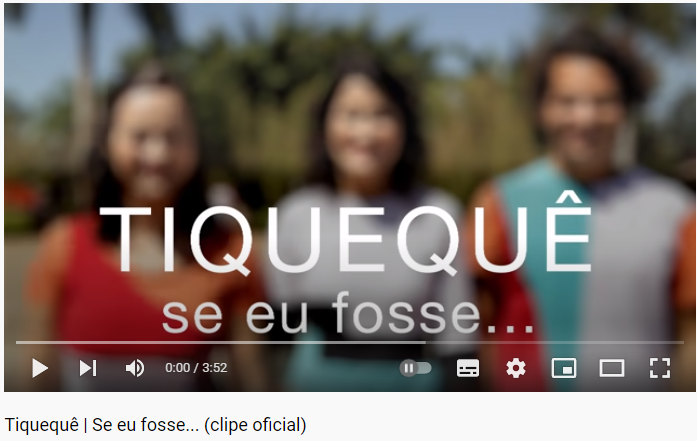 